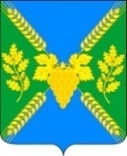 АДМИНИСТРАЦИЯ МОЛДАВАНСКОГО СЕЛЬСКОГО ПОСЕЛЕНИЯ КРЫМСКОГО РАЙОНАПОСТАНОВЛЕНИЕот 19.01.2023г.                                                                                                                     № 8село МолдаванскоеОб утверждении Порядка составления и утверждения отчета о результатах деятельности муниципальных учреждений Молдаванского сельского поселения Крымского района и об использовании закрепленного за ними муниципального имуществаВ соответствии с подпунктом 10 пункта 3.3 статьи 32 Федерального закона от 12 января 1996 года № 7-ФЗ «О некоммерческих организациях», приказом Министерства финансов Российской Федерации от 2 ноября 2021 года № 171н «Об утверждении Общих требований к порядку составления и утверждения отчета о результатах деятельности государственного (муниципального) учреждения и об использовании закрепленного за ним государственного (муниципального) имущества», в целях актуализации порядка составления и утверждения отчета о результатах деятельности  муниципальных учреждений и об использовании закрепленного за ними имущества. п о с т а н о в л я ю:1. Утвердить Порядок составления и утверждения отчета о результатах деятельности муниципальных учреждений Молдаванского сельского поселения Крымского района и об использовании закрепленного за ним муниципального имущества (приложение № 1).2. Утвердить типовую форму отчета о результатах деятельности муниципальных учреждений Молдаванского сельского поселения Крымского района и об использовании закрепленного за ними муниципального имущества (приложение № 2).3. Ведущему отделу администрации Молдаванского сельского поселения Крымского района (Петря А.В.) настоящее постановление разместить на официальном сайте администрации Молдаванского сельского поселения  Крымского района в сети Интернет.4. Контроль за выполнением настоящего постановления оставляю за собой.  5. Постановление вступает в силу со дня подписания и распространяется на правоотношения, возникшие с 1 января 2023 года.Глава Молдаванского сельского поселения Крымского района                                                                                А.Н.Шахов                                                                                     Порядок составления и утверждения отчета о результатах деятельности муниципальных учреждений Молдаванского сельского поселения Крымского района и об использовании закрепленного за ним муниципального имущества1. Общие положения1.1. Настоящий Порядок устанавливает порядок составления и утверждения отчета о результатах деятельности муниципальных учреждений, подведомственных главному распорядителю администрации Молдаванского сельского поселения Крымского района и об использовании закрепленного за ними муниципального имущества (далее - отчет).1.2. Отчет составляется муниципальными учреждениями, подведомственными главному распорядителю администрации Молдаванского сельского поселения Крымского района (далее-учреждение), их обособленными подразделениями, осуществляющими полномочия по ведению бухгалтерского учета в порядке, утвержденном настоящим постановлением администрации Молдаванского сельского поселения Крымского района с учетом требований законодательства Российской Федерации о защите государственной тайны.2. Требования к отчету2. 1. Отчет составляется учреждением или бухгалтерией, осуществляющей полномочия по ведению бухгалтерского учета учреждения (далее -уполномоченный орган).2.2. Отчет составляется в валюте Российской Федерации (в части показателей в денежном выражении) по состоянию на 1 января года, следующего за отчетным.2.3. Отчет должен в заголовочной части содержать наименование учреждения, составившего Отчет, с указанием кода по реестру участников бюджетного процесса, а также юридических лиц не являющихся участниками бюджетного процесса, идентификационного номера налогоплательщика и коды причины постановки на учет, наименование органа  учредителя, с указанием кода главы по бюджетной классификации, наименование публично-правового образования, с указанием кода по Общероссийскому классификатору территорий муниципальных образований.2.4. Отчет учреждения составляется в разрезе следующих разделов:- раздел 1 «Результаты деятельности»;- раздел 2 «Использование имущества, закрепленного за учреждением»;- раздел 3 «Эффективность деятельности».2.5. В разделе 1 «Результаты деятельности» указываются:- отчет о выполнении муниципального задания (при его наличии) на оказание муниципальных услуг (выполнение работ) (далее – муниципальное задание);- сведения об оказываемых услугах, выполняемых работах сверх установленного муниципального задания, формируемые в соответствии с пунктом 3.2 настоящего Порядка;- сведения о просроченной кредиторской задолженности, формируемые в соответствии с пунктом 3.3 настоящего Порядка;- сведения о задолженности по ущербу, недостачам, хищениям денежных средств и материальных ценностей, формируемые в соответствии с пунктом 3.4 настоящего Порядка;- сведения о численности сотрудников и оплате труда, формируемые в соответствии с пунктом 3.5 настоящего Порядка;- сведения о счетах учреждения, открытых в кредитных организациях, формируемые в соответствии с пунктом 3.6 настоящего Порядка (в случае отсутствия открытых счетов в кредитных организациях сведения не предоставляются);2.6. В разделе 2 «Использование имущества, закрепленного за учреждением» указываются:- сведения о недвижимом имуществе, за исключением земельных участков (далее - сведения о недвижимом имуществе), закрепленном на праве оперативного управления, формируемые в соответствии с пунктом 3.7 настоящего Порядка;- сведения о земельных участках, предоставленных на праве постоянного (бессрочного) пользования (далее - сведения об использовании земельных участков), формируемые в соответствии с пунктом 3.8 настоящего Порядка;- сведения о недвижимом имуществе, используемом по договору аренды, формируемые в соответствии с пунктом 3.9 настоящего Порядка;- сведения о недвижимом имуществе, используемом по договору безвозмездного пользования (договору ссуды), формируемые в соответствии с пунктом 3.10 настоящего Порядка;- сведения об особо ценном движимом имуществе (за исключением транспортных средств), формируемые в соответствии с пунктом 3.11 настоящего Порядка;- сведения о транспортных средствах, формируемые в соответствии с пунктом 3.12 настоящего Порядка;- сведения об имуществе, за исключением земельных участков, переданном в аренду, формируемые в соответствии с пунктом 3.13 настоящего Порядка.2.7. В разделе 2 «Эффективность деятельности» указываются:- сведения о видах деятельности, в отношении которых установлен показатель эффективности, формируемые в соответствии с пунктом 3.14 настоящего Порядка;- сведения о достижении показателей эффективности деятельности учреждения, формируемые в соответствии с пунктом 3.15 настоящего Порядка.2.8. В раздел 1 «Результат деятельности», раздел 2 «Использование имущества закрепленного за учреждением» и раздел 3 «Эффективность деятельности» по решению органа-учредителя могут включаться сведения дополнительные сведения о результатах деятельности и использовании имущества.3. Порядок формирования сведений, включаемых в отчет3.1. Отчет о выполнении муниципального задания должен включать сведения о муниципальных услугах и работах, включенных в муниципальное задание (показатель, характеризующий содержание муниципальной услуги (работы), плановые показатели объема муниципальной услуги (работы), показатели объема оказанных муниципальных услуг (выполненных работ) на отчетную дату, причину отклонения от установленных плановых показателей объема муниципальной услуги (работы).3.2. В сведениях об оказываемых услугах, выполняемых работах сверх установленного муниципального задания, должна отражаться информация о муниципальных услугах (работах), оказываемых (выполняемых) за плату, включая сведения об иных видах деятельности, не относящихся к основным, с указанием информации о показателях объема оказанных муниципальных услуг (выполненных работ, произведенной продукции), доходах, полученных учреждением от оказания платных муниципальных услуг (выполнения работ), ценах (тарифах) на платные муниципальные услуги (работы), оказываемых (выполняемых) потребителям за плату, а также справочная информация о реквизитах акта, которым установлены указанные цены (тарифы).3.3. В сведениях о просроченной кредиторской задолженности должна отражаться информация об объеме просроченной кредиторской задолженности на начало года и конец отчетного периода, изменении кредиторской задолженности за отчетный период в абсолютной величине и в процентах от общей суммы просроченной задолженности, а также причине образования кредиторской задолженности и мерах, принимаемых по ее погашению.3.4. В сведениях о задолженности по ущербу, недостачам, хищениям денежных средств и материальных ценностей должна отражаться информация о задолженности контрагентов по возмещению ущерба на начало года и конец отчетного периода, общей сумме нанесенного ущерба, выявленных недостач, хищений, с указанием сумм, по которым виновные лица не установлены, сумм возмещенного ущерба, включая информацию о возмещении ущерба по решению суда и страховыми организациями, а также сумм списанного ущерба.В сведениях о задолженности по ущербу, недостачам, хищениям денежных средств и материальных ценностей также отражается информация об ущербе материальным ценностям (порче имущества), сумме предварительных оплат, не возвращенным контрагентом в случае расторжения договоров (контрактов, соглашений), в том числе по решению суда, сумме задолженности подотчетных лиц, своевременно не возвращенной (не удержанной из заработной платы), а также сумме неустойки (штрафов, пеней), в связи с нарушением контрагентом условий договоров (контрактов, соглашений).3.5. В сведениях о численности сотрудников и оплате труда должна отражаться информация о штатной численности (установлено штатным расписанием, замещено, вакантно) на начало года и конец отчетного периода, средней численности сотрудников за отчетный период, с указанием численности сотрудников, работающих по основному месту работы, на условиях внутреннего совместительства, внешнего совместительства, а также информация о численности сотрудников, выполняющих работу без заключения трудового договора (по договорам гражданско-правового характера).Сведения о численности сотрудников формируются по группам (категориям) персонала, включая административно-управленческий персонал, основной персонал, вспомогательный.Информация о численности административно-управленческого персонала формируется с указанием численности заместителей руководителя учреждения, руководителей структурных подразделений, а также, по решению органа - учредителя, работников, осуществляющих правовое и кадровое обеспечение деятельности учреждения, ведение бухгалтерского, налогового (управленческого) учета, финансово-экономических служб, работников, осуществляющих информационно-техническое обеспечение деятельности и ведение делопроизводства.Информация о численности основного персонала формируется с указанием численности категорий работников, установленных Указом Президента Российской Федерации от 7 мая 2012 года № 597 «О мероприятиях по реализации государственной социальной политики».  Сведения об оплате труда формируются по группам (категориям) персонала с обособлением информации об оплате труда работников, работающих по основному месту работы, в том числе занятых на условиях полного и неполного рабочего времени, внутреннего совместительства, внешнего совместительства, а также оплате вознаграждения лицам, выполняющим работу без заключения трудового договора (по договорам гражданско-правового характера).Дополнительно по решению органа - учредителя в сведения об оплате труда включается информация об аналитическом распределении расходов на оплату труда по источникам финансового обеспечения и аналитическая информация о распределении численности сотрудников по размерам оплаты труда.3.6. В сведениях о счетах учреждения, открытых в кредитных организациях, должна отражаться информация о номерах счетов, открытых в кредитных организациях в валюте Российской Федерации и иностранной валюте, с указанием вида счета, реквизитов акта, в соответствии с которым открыт счет в кредитной организации, остатка средств на счете на начало года и конец отчетного периода.3.7 В сведениях о недвижимом имуществе, закрепленном на праве оперативного управления, должна отражаться информация, содержащая перечень объектов недвижимого имущества, закрепленного за учреждением на праве оперативного управления, с указанием адреса, кадастрового номера, года постройки, основных технических характеристик объекта (общая площадь объекта, длина (протяженность) линейного объекта, глубина объекта, объем объекта), информации об имуществе, используемом учреждением для осуществления основной деятельности и иных целей, не используемом учреждением, переданном в аренду, в безвозмездное пользование, не используемом в связи с проводимым капитальным ремонтом или реконструкцией, находящемся в аварийном состоянии, требующем ремонта или относительно которого осуществляется согласование решения о списании.Дополнительно в сведения о недвижимом имуществе, закрепленном на праве оперативного управления, включается информация о фактических расходах на оплату коммунальных услуг, расходов на содержание указанного имущества, расходов на уплату налогов, в качестве объекта налогообложения по которым признается указанное имущество, с указанием расходов, возмещаемых пользователями имущества.Сведения о недвижимом имуществе, закрепленном на праве оперативного управления за муниципальными учреждениями (перечень объектов, адрес, кадастровый номер, год  постройки,  технические  характеристики),   формируются  на  основании данных реестра муниципального имущества.3.8. В сведениях об использовании земельных участков должна отражаться информация, содержащая перечень земельных участков, предоставленных учреждению на праве постоянного (бессрочного) пользования, с указанием адреса, кадастрового номера, общей площади, информации о площади земельного участка (части земельного участка), используемой учреждением для осуществления основной деятельности и иных целей, не используемой учреждением, переданной в аренду, в безвозмездное пользование, не используемой по иным причинам, земельных участков, в отношении которых заключено соглашение об установлении сервитута.Дополнительно в сведения об использовании земельных участков включается информация о фактических расходах на содержание земельных участков, включая эксплуатационные расходы и расходы на уплату земельного налога, в качестве объекта налогообложения по которым признаются указанные земельные участки, с указанием расходов, возмещаемых пользователями земельных участков.Сведения об использовании земельных участков муниципальными учреждениями (перечень объектов, адрес, кадастровый номер, площадь) формируются  на основании данных реестра муниципального имущества.3.9. В сведениях о недвижимом имуществе, используемом по договору аренды, должна отражаться информация, содержащая перечень объектов недвижимого имущества, находящегося у учреждения в пользовании по договору аренды, с указанием наименования и адреса объекта, количества арендуемого имущества, наименования арендодателя с указанием идентификационного номера налогоплательщика, срока пользования арендуемым имуществом, размера арендной платы, фактических расходов на содержание арендуемого имущества, направления использования арендуемого имущества, а также обоснование заключения договора аренды.3.10. В сведениях о недвижимом имуществе, используемом по договору безвозмездного пользования (договору ссуды), должна отражаться информация, содержащая перечень объектов недвижимого имущества, находящегося у учреждения в пользовании по договору безвозмездного пользования (договору ссуды), с указанием наименования и адреса объекта, количества имущества, наименования ссудодателя с указанием идентификационного номера налогоплательщика, срока пользования имуществом, фактических расходов на содержание имущества, направления использования имущества, а также обоснование заключения договора безвозмездного пользования (договору ссуды).3.11. В сведения об особо ценном движимом имуществе (за исключением транспортных средств) включается информация о наличии особо ценного движимого имущества (по группам основных средств), балансовой стоимости и остаточной стоимости имущества.Дополнительно в сведения об особо ценном движимом имуществе (за исключением транспортных средств) включается информация о фактических расходах на содержание имущества, включая расходы на техническое обслуживание, текущий и капитальный ремонт, расходы на обязательное и добровольное страхование указанного имущества, на уплату налогов, в качестве объекта налогообложения по которым признается указанное имущество, заработную плату обслуживающего персонала, иные расходы.Сведения об особо ценном движимом имуществе (за исключением транспортных средств) муниципальных учреждений формируются на основании данных реестра муниципального имущества.3.12. В сведениях о транспортных средствах должна отражаться информация о транспортных средствах, используемых учреждением (с детализацией по видам транспортных средств), в том числе на праве оперативного управления, по договору аренды и безвозмездного пользования (договору ссуды), с обособлением информации о транспортных средствах, используемых для осуществления основной деятельности и иных целей, в том числе в целях обслуживания административно-управленческого персонала, доставки сотрудников к месту работы, для обеспечения перевозки людей (за исключением сотрудников), в том числе обучающихся, спортсменов.Дополнительно в сведения о транспортных средствах включается информация о фактических расходах на содержание транспортных средств, включая расходы на приобретение горюче-смазочных материалов, приобретение комплектующих, техническое обслуживание, ремонт, добровольное и обязательное страхование (включая страхование гражданской ответственности), расходы на содержание гаражей, заработную плату (водителей, механиков, административно-управленческого персонала гаражей), уплату транспортного налога.3.13. В сведениях об имуществе, за исключением земельных участков, переданном в аренду, должна отражаться аналитическая информация об имуществе, переданном в аренду, с указанием информации об объектах, переданных в аренду полностью или частично, объеме переданного в пользование имущества, а также направлениях его использования, предусмотренных договором.3.14. В сведениях о видах деятельности, в отношении которых установлен показатель эффективности, должна отражаться информация, содержащая перечень видов деятельности, осуществляемых учреждением, в отношении которых установлен показатель эффективности, с указанием наименования и реквизитов правового акта, устанавливающего показатель эффективности деятельности учреждения в отношении указанного учреждением вида деятельности (далее - правовой акт).3.15. В сведениях о достижении показателей эффективности деятельности учреждения указывается информация о наименовании показателя, единицы измерения, планового значения, фактического значения, достигнутого за отчетный период, величины отклонения и причин указанного отклонения.3.16. Отчет бюджетных и казенных учреждений утверждается руководителем учреждения и представляется органу - учредителю.Отчет автономного учреждения утверждается руководителем учреждения с учетом требований Федерального закона от 3 ноября 2006 года № 174-ФЗ «Об автономных учреждениях» и представляется органу - учредителю.3.17. Отчеты учреждений, утверждаются и представляются не позднее 1 марта года, следующего за отчетным, или первого рабочего дня, следующего за указанной датой.3.18.	Орган - учредитель (или уполномоченный орган) рассматривает Отчет и в случаях установления факта недостоверности предоставленной учреждением информации и (или) представления указанной информации не в полном объеме направляет требование о доработке с указанием причин, послуживших основанием для необходимости его доработки.3.19. Показатели Отчета, формируемые в денежном выражении, должны быть сопоставимы с показателями, включаемыми в состав бюджетной отчетности казенных учреждений и бухгалтерской отчетности бюджетных (автономных) учреждений.Заместитель главы Молдаванского сельского поселения Крымского района                                            А.А.СайфулинПРИЛОЖЕНИЕ № 1к постановлению администрацииМолдаванского сельского поселенияКрымского районаот 23.01.2023г. № 8